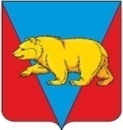 АДМИНИСТРАЦИЯ ТУРОВСКОГО СЕЛЬСОВЕТААБАНСКОГО РАЙОНА КРАСНОЯРСКОГО КРАЯПОСТАНОВЛЕНИЕ25.03.2022                                        с. Турово	                                      № 11О внесении изменений в Постановление от 26.07.2021 № 24«Об утверждении порядка создания координационного Совета по развитию малого и среднего предпринимательства при администрации Туровского сельсовета Абанского района Красноярского края»В соответствии с частью 4 статьи 13 Федерального закона от 24.07.2007 № 209ФЗ «О развитии малого и среднего предпринимательства в Российской Федерации», частью 3 статьи 14 Федерального закона от 06.10.2003 № 131ФЗ «Об общих принципах организации местного самоуправления в Российской Федерации», в целях обеспечения согласованных действий по созданию условий для развития малого и среднего предпринимательства на территории Туровского сельсовета Абанского района Красноярского края, руководствуясь Уставом Туровского сельсовета Абанского района Красноярского края,ПОСТАНОВЛЯЮ:1. Внести в Постановление администрации Туровского сельсовета от 26.07.2021 «№ 24 «Об утверждении порядка создания координационного Совета по развитию малого и среднего предпринимательства при администрации Туровского сельсовета Абанского района Красноярского края»  следующие изменения:1.1.Пункт 4 Постановления изложить в следующей редакции:«4. Постановление вступает в силу после его официального опубликования в периодическом печатном издании администрации Туровского сельсовета  «Сельские вести» и подлежит размещению на официальном сайте администрации Абанского района abannet.ru в информационно-телекоммуникационной сети «Интернет».2. Постановление вступает в силу после его официального опубликования в периодическом печатном издании администрации Туровского сельсовета  «Сельские вести» и подлежит размещению на официальном сайте администрации Абанского района abannet.ru в информационно-телекоммуникационной сети «Интернет».Глава Туровского сельсовета                                                         Е.А. Черкасова